Rates of Reaction—Kinetics Notes 1How fast a rxn takes place is the speed of the rxn or the rate of rxn.If you are making a product to make money and/or to cure a disease, it is important to know how long the reaction takes to complete, before the product is produced.****There is always going to be _________________ in the denominator!!!! Always!!! *****Usually:Rate     = 	∆ [R]		or 	Rate     =      ∆[P]			   	    t				            tWhere [  ]  is the concentration in mol/L e.g. [HCl] = 0.1 mol/L or 0.1 MYou can measure the rate of the _________________________________ of a Reactant.You can measure the rate of  ____________________________________ of a Product.the rate of rxn   =   	_________________________________________						                 timeIt does not have to only be the change in the concentration of a R or a P.It can also be a change in: _______________________________________________________________________________________________________________________________________________________________________________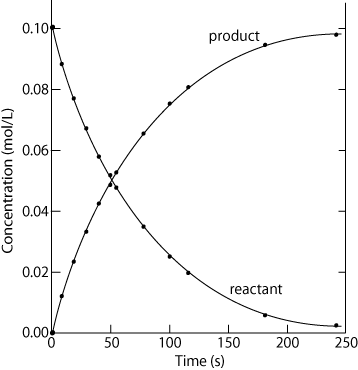 How to Calculate Rates of ReactionWatch for:1)	which species the rate is wanted for2)	which species the information was given for3)	the units the rate is wanted in4)	which type of rate is wantedfor a time intervalfor a specific point in time—instantaneous ratefor the entire period of the reaction—the average rateProblem	Consider the thermal decomposition of NO2 gas at elevated temperatures, which occurs according to the following reaction:2 NO2(g)   →   2 NO(g)   +    O2(g)i)	What is the rate of reaction from 120 to 300 s as the reactant NO2 disappears?	ii)	What is the rate of reaction from 180 to 360 s for the production of oxygen?iii) 	What is the rate of production of nitrogen monoxide in g/Lmin from 180 to 360 s?iv)	What is the rate at 330 s?iv)	What is the average rate of disappearance of NO2?      Average Rate =   Total Change						   Total TimeZn metal reacting with HCl(aq)http://www.s-cool.co.uk/gcse/chemistry/rates-of-reaction/revise-it/the-rate-of-a-chemical-reaction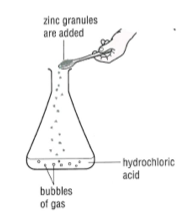 BCE: ____________________________________________________________How could you measure the rate of the above rxn?1.	_______________________________________________________2.	_______________________________________________________3.	_______________________________________________________4.	_______________________________________________________What would it be easiest to measure? and how?First Rates Experiment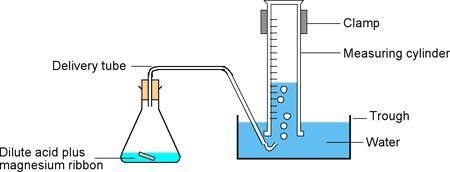 BCE____________________________________________________________NIE____________________________________________________________Which species were coming into contact and actually reacting?____________________________________________________________Collision Theory "Clapping Hands" 	What do you need to do to successfully clap hands?In order for a successful "reaction" to take occur the following must take place:_____________________________________________________________________________________________________________________________________________________________________The rate of a rxn will depend on:________________________________________________________________________________________________________________________________________________General Rule: ____________________________________________________________How could the speed of a rxn be increased?How could we increase the frequency of the collisions?How could we increase the energy of the collisions?How could we improve the collision geometry?5 Factors Affecting the Rate of a Rxn1.	The Nature of the Reacting Species2.	The Concentration of the Reactants3.	The Temperature of the Reactants4.	The Surface Area of the Reactants5.	Addition of a Catalyst